※　上の欄は、記入しないでください。（選挙管理委員会使用欄）　　　　　　　　　特例郵便等投票請求書　特定患者等の郵便等を用いて行う投票方法の特例に関する法律（以下「特例法」という。）第３条第１項の規定により、令和５年４月９日執行の福岡県議会議員一般選挙（※　及び　　　月　　　日執行の　　　　　　　　　　　　　　　　　選挙）において、次の現在する場所で郵便等による投票を行いたいので、特例法施行令第１条第１項の規定により投票用紙及び投票用封筒の交付を請求します。　特例郵便等投票に関する事務の円滑な実施のために必要があるときは、選挙管理委員会が保健所、検疫所又は福岡県キット配付・陽性者登録センターから当該事務に必要な範囲内で、請求者の情報を取得することに同意します。令和５年　　　月　　　日　　　　　　　　　　　　　　　　選挙管理委員会委員長　殿備考１　市町村の議会の議員又は長の選挙の投票用紙等を併せて請求するときは、※の後に選挙名を記載してください。２　この請求から投票用紙等の受領までに療養場所が変わることが見込まれる場合は、請求先の選挙管理委員会に御相談ください。３　請求に当たっては、外出自粛要請又は隔離・停留の措置（特例法第２条第１号の外出自粛要請又は同条第２号の隔離・停留の措置）に係る書面（次のいずれかの書面）を提示（同封）してください（当該書面は、投票用紙等と併せて返送します。）。ア　感染症の予防及び感染症の患者に対する医療に関する法律による外出自粛要請に係る書面（同法施行規則第23条の４第１項）イ　検疫法による外出自粛要請（同法第14条第１項第３号）に係る書面（同法施行規則第４条の３）ウ　検疫法による隔離・停留の措置（同法第14条第１項第１号又は第２号）により宿泊施設内に収容されている者であることを検疫所長が証する書面エ　感染症の予防及び感染症の患者に対する医療に関する法律による就業制限の通知に係る書面（同法第18条第１項）４　在外選挙人名簿に登録されている選挙人の場合は在外選挙人証、選挙人名簿登録証明書の交付を受けている船員の場合は選挙人名簿登録証明書、南極選挙人証の交付を受けている選挙人の場合は南極選挙人証をそれぞれ提示（同封）し、表中３(2)の該当する欄にチェックを入れてください。５　この請求書の提出は、代理の方により行うことができます。※　上の欄は、記入しないでください。（選挙管理委員会使用欄）　　　　　　　　　特例郵便等投票請求書　特定患者等の郵便等を用いて行う投票方法の特例に関する法律（以下「特例法」という。）第３条第１項の規定により、令和５年４月９日執行の福岡県議会議員一般選挙（※　及び　　　月　　　日執行の　　　　　　　　　　　　　　　　　選挙）において、次の現在する場所で郵便等による投票を行いたいので、特例法施行令第１条第１項の規定により投票用紙及び投票用封筒の交付を請求します。　特例郵便等投票に関する事務の円滑な実施のために必要があるときは、選挙管理委員会が保健所、検疫所又は福岡県キット配付・陽性者登録センターから当該事務に必要な範囲内で、請求者の情報を取得することに同意します。. 令和５年　●　月　●　日　　　　　　　　　　　　　　　選挙管理委員会委員長　殿備考１　市町村の議会の議員又は長の選挙の投票用紙等を併せて請求するときは、※の後に選挙名を記載してください。２　この請求から投票用紙等の受領までに療養場所が変わることが見込まれる場合は、請求先の選挙管理委員会に御相談ください。３　請求に当たっては、外出自粛要請又は隔離・停留の措置（特例法第２条第１号の外出自粛要請又は同条第２号の隔離・停留の措置）に係る書面（次のいずれかの書面）を提示（同封）してください（当該書面は、投票用紙等と併せて返送します。）。ア　感染症の予防及び感染症の患者に対する医療に関する法律による外出自粛要請に係る書面（同法施行規則第23条の４第１項）イ　検疫法による外出自粛要請（同法第14条第１項第３号）に係る書面（同法施行規則第４条の３）ウ　検疫法による隔離・停留の措置（同法第14条第１項第１号又は第２号）により宿泊施設内に収容されている者であることを検疫所長が証する書面エ　感染症の予防及び感染症の患者に対する医療に関する法律による就業制限の通知に係る書面（同法第18条第１項）４　在外選挙人名簿に登録されている選挙人の場合は在外選挙人証、選挙人名簿登録証明書の交付を受けている船員の場合は選挙人名簿登録証明書、南極選挙人証の交付を受けている選挙人の場合は南極選挙人証をそれぞれ提示（同封）し、表中３(2)の該当する欄にチェックを入れてください。５　この請求書の提出は、代理の方により行うことができます。投票区名簿番号整理番号該当事由特例法第１条１ 請求者フリガナフリガナ１ 請求者氏名氏名(必ず自分で書くこと) １ 請求者住所住所〒 　　　 － 　　　　 福岡県１ 請求者連絡先電話番号　　　　　　　　　　（　　　　　　　　　　）　　　　　　　　　　１ 請求者連絡先メールアドレス２ 現在する場所（投票用紙等送付先）２ 現在する場所（投票用紙等送付先）２ 現在する場所（投票用紙等送付先）□ 住所と同じ□ 住所以外（投票用紙等を送付する所在地を明確に記載）〒 　　　 － 　　　　 ３ 提示（同封）
する文書外出自粛要請又は隔離・停留の措置に係る書面の提示をすることができない特別の事情がある場合の申出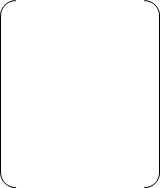 ３ 提示（同封）
する文書外出自粛要請又は隔離・停留の措置に係る書面の提示をすることができない特別の事情がある場合の申出３ 提示（同封）
する文書外出自粛要請又は隔離・停留の措置に係る書面の提示をすることができない特別の事情がある場合の申出(1) 外出自粛要請又は隔離・停留の措置に係る書面（次の①～③のいずれかを選択）□ ① 感染症法による外出自粛要請に係る書面（就業制限通知書を含む）□ ② 検疫法による外出自粛要請又は隔離・停留の措置に係る書面□ ③ 上記の書面の提示（同封）をすることができない旨申し出ます。（必ず次の(a)及び(b)を記入）(a)理由 □ 外出自粛要請又は隔離・停留の措置を受けたが、書面を交付されていないため□ 交付された書面を紛失したため□ その他（　　　　　　　　　　　　　　　　　　　　　　）(b)保健所又は検疫所の名称（　　　　　　　　　　　　　　　　　　）(2) その他の文書（該当する場合のみ選択）□ 在外選挙人証（在外選挙人名簿に登録されている選挙人の場合）□ 選挙人名簿登録証明書（選挙人名簿登録証明書の交付を受けている船員の場合）□ 南極選挙人証（南極選挙人証の交付を受けている選挙人の場合）投票区名簿番号整理番号該当事由特例法第１条１ 請求者フリガナフリガナセンキョ　タロウ１ 請求者氏名（署名）氏名（署名）選挙　太郎１ 請求者住所住所〒 ８１２ － ８５７７ 福岡県福岡市博多区東公園７番７号　●●マンション●号室１ 請求者連絡先電話番号　　　　０９０　　　（　　　１２３４　　　）　　　●●●●　　　１ 請求者連絡先メールアドレス　　　　ａｂｃ１２３ ＠ ｓａｍｐｌｅ.ｘｘ.ｊｐ２ 現在する場所（投票用紙等送付先）２ 現在する場所（投票用紙等送付先）２ 現在する場所（投票用紙等送付先）□ 住所と同じ☑ 住所以外（以下に記載）〒 ●●● － ●●●● 福岡県●●市●●区●●町●丁目●番●号　●●ホテル３ 提示（同封）
する文書外出自粛要請又は隔離・停留の措置に係る書面の提示をすることができない特別の事情がある場合の申出３ 提示（同封）
する文書外出自粛要請又は隔離・停留の措置に係る書面の提示をすることができない特別の事情がある場合の申出３ 提示（同封）
する文書外出自粛要請又は隔離・停留の措置に係る書面の提示をすることができない特別の事情がある場合の申出(1) 外出自粛要請又は隔離・停留の措置に係る書面（次の①～③のいずれかを選択）□ ① 感染症法による外出自粛要請に係る書面（就業制限通知書を含む）□ ② 検疫法による外出自粛要請又は隔離・停留の措置に係る書面☑ ③ 上記の書面の提示（同封）をすることができない旨申し出ます。
（必ず次の(a)及び(b)を記入）(a)理由 ☑ 外出自粛要請又は隔離・停留の措置を受けたが、書面を交付されていないため　　　　□ 交付された書面を紛失したため　　　　□ その他（　　　　　　　　　　　　　　　　　　　　　　）(b)保健所又は検疫所の名称（　　●●保健所　　　　　　　　　　　）(2) その他の文書（該当する場合のみ選択）□ 在外選挙人証（在外選挙人名簿に登録されている選挙人の場合）□ 選挙人名簿登録証明書（選挙人名簿登録証明書の交付を受けている船員の場合）□ 南極選挙人証（南極選挙人証の交付を受けている選挙人の場合）